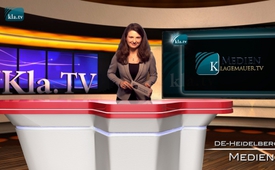 Hebben wij een vrije pers?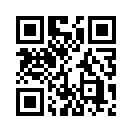 Hebben wij een vrije pers?
Al meer dan 130 jaar geleden drukte het toenmalige hoofd van de redactie van de New York Times, John Swinton zich uit over het thema “vrije pers”.Hebben wij een vrije pers?
Al meer dan 130 jaar geleden drukte het toenmalige hoofd van de redactie van de New York Times, John Swinton zich uit over het thema “vrije pers”. In het jaar 1880 zei hij:
“Heden ten dage is er hier in Amerika niets wat men zou kunnen typeren als onafhankelijke pers. U weet dat en ik weet het. Er is niemand onder u die het waagt, zijn eerlijke mening te schrijven, en als u ze schrijft, wist u vooraf, dat zij nooit zou worden gedrukt. Ik wordt er wekelijks voor betaald om mijn eerlijke overtuiging uit de krant te houden, waaraan ik verbonden ben. […] Zou ik het mij veroorloven om mijn eerlijke mening te laten verschijnen in één uitgave van mijn krant, dan zouden er nog geen 24 uur voorbijgaan of ik was mijn betrekking kwijt. Het is de taak van journalisten de waarheid te vernietigen, ronduit te liegen, te vervalsen, voor de voeten van de mammon (rijkdom) te kruipen en ons land en onze mensen te verkopen voor het dagelijks brood. […] Wij zijn de werktuigen en de vazallen van rijke mensen achter de schermen. Wij zijn de marionetten en zij trekken aan de touwtjes en wij dansen. […]”
Wij wachten tot op vandaag tevergeefs op een eerlijke mening, respectievelijk ongecensureerde berichtgeving van de grote media, er is blijkbaar nog steeds niet veranderd. 
Maar er zijn in onze huidige tijd onafhankelijke media, zoals Klagemauer TV, die een ongecensureerde berichtgeving mogelijk maken en waarmee iedereen zijn onafhankelijke mening kan vormen.door mrBronnen:Buch von Daniel Prinz: Wenn das die Deutschen wüssten… Seite 195/196Dit zou u ook kunnen interesseren:#Media - www.kla.tv/Media-nlKla.TV – Het andere nieuws ... vrij – onafhankelijk – ongecensureerd ...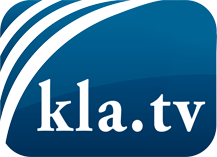 wat de media niet zouden moeten verzwijgen ...zelden gehoord van het volk, voor het volk ...nieuwsupdate elke 3 dagen vanaf 19:45 uur op www.kla.tv/nlHet is de moeite waard om het bij te houden!Gratis abonnement nieuwsbrief 2-wekelijks per E-Mail
verkrijgt u op: www.kla.tv/abo-nlKennisgeving:Tegenstemmen worden helaas steeds weer gecensureerd en onderdrukt. Zolang wij niet volgens de belangen en ideologieën van de kartelmedia journalistiek bedrijven, moeten wij er elk moment op bedacht zijn, dat er voorwendselen zullen worden gezocht om Kla.TV te blokkeren of te benadelen.Verbindt u daarom vandaag nog internetonafhankelijk met het netwerk!
Klickt u hier: www.kla.tv/vernetzung&lang=nlLicence:    Creative Commons-Licentie met naamgeving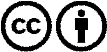 Verspreiding en herbewerking is met naamgeving gewenst! Het materiaal mag echter niet uit de context gehaald gepresenteerd worden.
Met openbaar geld (GEZ, ...) gefinancierde instituties is het gebruik hiervan zonder overleg verboden.Schendingen kunnen strafrechtelijk vervolgd worden.